Today, most of us “urban dwellers” live in our fast paced lives in a concrete jungle surrounded by the marvels of modern technology. The great trees and lush greenery of old have given way to tall grey high rise buildings. The clean fresh air with the sound of birds chirping in the background has been replaced by choking exhaust fumes and the sound of whirring automobiles.The Nature Club of the Junior School functions with the aim of teaching students to appreciate and protect what is left of our rapidly disappearing natural world. Throughout the calendar year, the club organizes a series of guest lectures, nature walks, bird watching excursions and programs for World Environment Day/ Water Day, involving poster campaigns and other awareness programs with the participation of all its young members. Members are also encouraged to pursue their own individual projects in an area of interest and are subsequently allowed the opportunity to present them.This initiative has provided to be a great success with members enthusiastically observing and recording animal behavior and presenting their findings to their peers.In a world where cutting edge technology is seizing the minds and interest of our younger generation, the Nature Club of the Junior School strives to remind students of the wonders of nature.  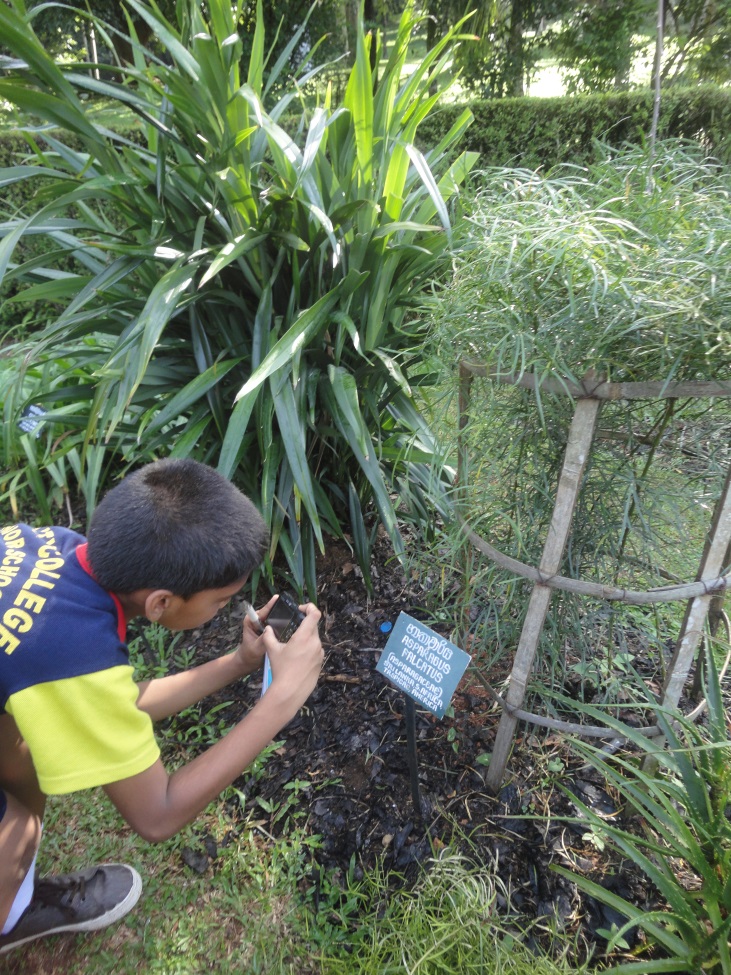 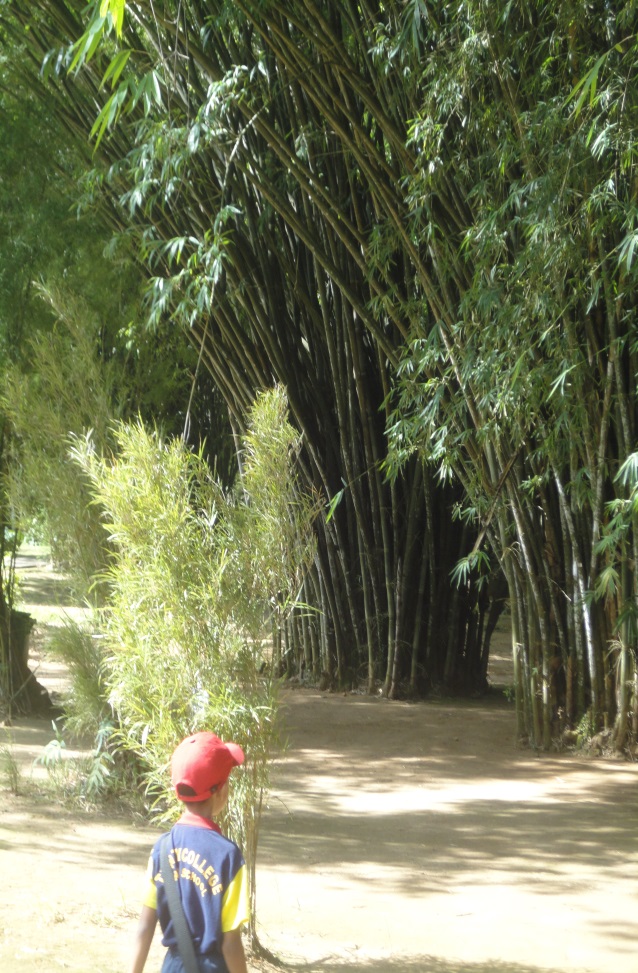 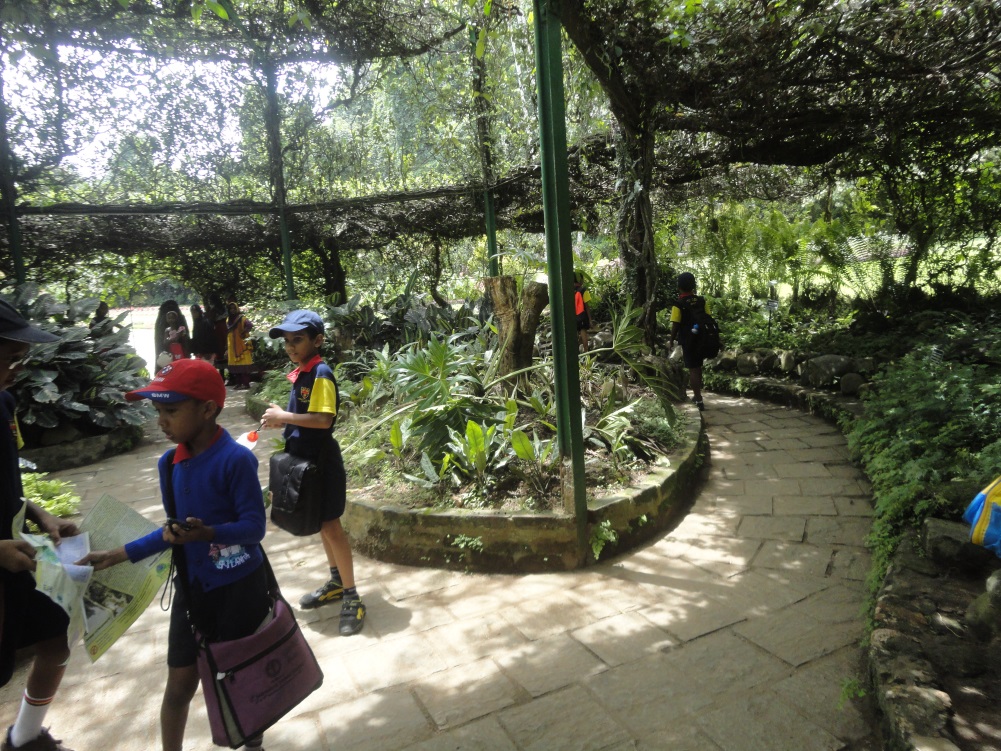 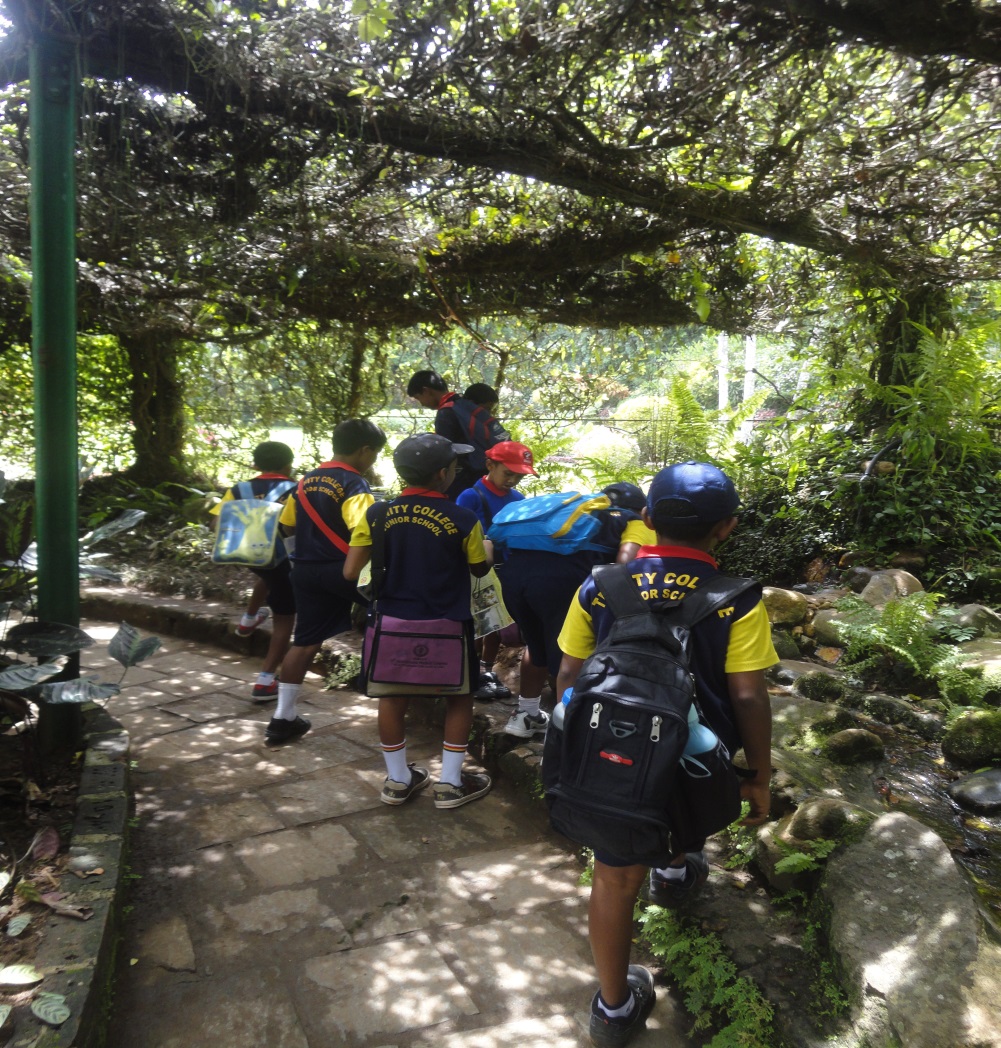 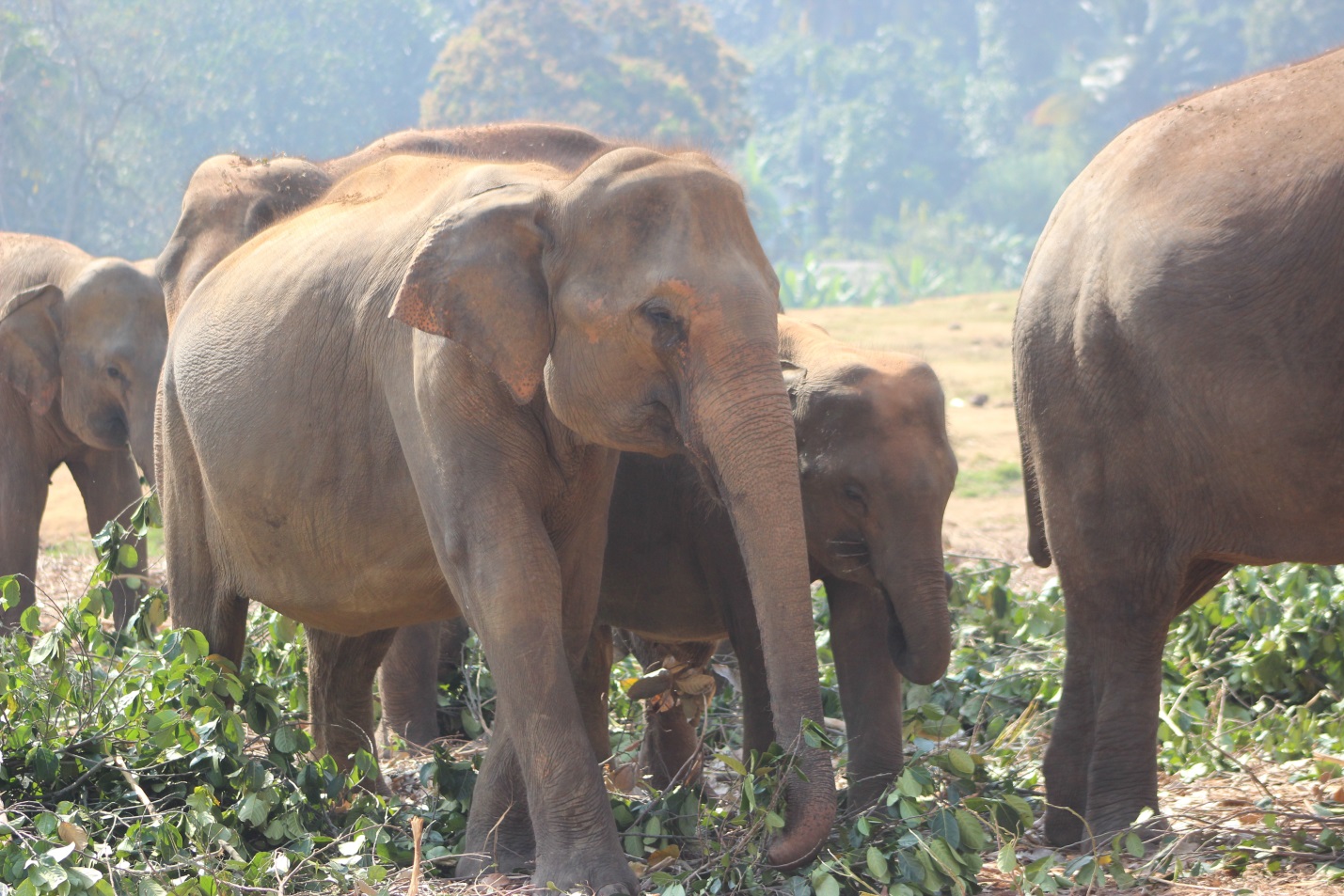 